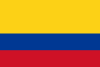 14.1. Directiva Permanente N 10 del Instituto Nacional Penitenciario y Carcelario –INPEC– del 5 de julio de 2011 (Colombia)FINALIDADImpartir instrucciones para Garantizar el respeto y protección a La población de internas e internos LGBTI (Lesbianas, Gays, Bisexuales, Transexuales e Intersexuales) que se encuentran privados de libertad en los Establecimientos de Reclusión del Orden Nacional.